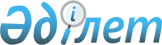 Тұтыну тауарлары мен көрсетілетін қызметтер бағасын байқау бойынша әдістемені бекіту туралыҚазақстан Республикасы Ұлттық экономика министрлігі Статистика комитеті Төрағасының 2017 жылғы 22 қыркүйектегі № 135 бұйрығы. Қазақстан Республикасының Әділет министрлігінде 2017 жылғы 10 қазанда № 15872 болып тіркелді.
      "Қазақстан Республикасының "Мемлекеттік статистика туралы" Заңының 12-бабы 5) тармақшасына және Қазақстан Республикасы Президентінің 2020 жылғы 5 қазандағы № 427 Жарлығымен бекітілген Қазақстан Республикасының Стратегиялық жоспарлау және реформалар агенттігі туралы ереженің 17-тармағы 22) тармақшасына сәйкес БҰЙЫРАМЫН:
      Ескерту. Кіріспе жаңа редакцияда - ҚР Стратегиялық жоспарлау және реформалар агенттігі Ұлттық статистика бюросы Басшысының 31.08.2021 № 16 (алғашқы ресми жарияланған күнінен кейін күнтізбелік он күн өткен соң қолданысқа енгізіледі) бұйрығымен.


      1. Қоса беріліп отырған Тұтыну тауарлары мен көрсетілетін қызметтер бағасын байқау бойынша әдістеме бекітілсін.
      2. Қазақстан Республикасы Ұлттық экономика министрлігі Статистика комитетінің Баға статистикасы басқармасы Заң басқармасымен бірлесіп Қазақстан Республикасының заңнамасында белгіленген тәртіппен:
      1) осы бұйрықтың Қазақстан Республикасы Әділет министрлігінде мемлекеттік тіркелуін;
      2) осы бұйрық мемлекеттік тіркелген күннен бастап күнтізбелік он күн ішінде оның қазақ және орыс тілдерінде қағаз және электрондық түрдегі көшірмесінің ресми жариялау және Қазақстан Республикасы нормативтік құқықтық актілерінің эталондық бақылау банкіне енгізу үшін "Республикалық құқықтық ақпарат орталығы" шаруашылық жүргізу құқығындағы республикалық мемлекеттік кәсіпорнына жіберілуін;
      3) осы бұйрық мемлекеттік тіркелгеннен кейін күнтізбелік он күн ішінде оның көшірмесінің мерзімді баспасөз басылымдарында ресми жариялауға жіберілуін;
      4) осы бұйрықтың Қазақстан Республикасы Ұлттық экономика министрлігі Статистика комитетінің интернет-ресурсында орналастырылуын қамтамасыз етсін.
      3. Осы бұйрықтың орындалуын бақылау жетекшілік ететін Қазақстан Республикасы Ұлттық экономика министрлігі Статистика комитеті төрағасының орынбасарына (Г.М. Керімханова) жүктелсін.
      4. Осы бұйрық алғашқы ресми жарияланған күнінен кейін күнтізбелік он күн өткен соң қолданысқа енгізіледі. Тұтыну тауарлары мен көрсетілетін қызметтер бағасын байқау бойынша әдістеме 1-тарау. Жалпы ережелер
      1. Тұтыну тауарлары мен көрсетілетін қызметтер бағасын байқау бойынша әдістеме (бұдан әрі – Әдістеме) халықаралық стандарттарға сәйкес қалыптастырылатын және "Мемлекеттік статистика туралы" Қазақстан Республикасының 2010 жылғы 19 наурыздағы Заңына (бұдан әрі – Заң) сәйкес бекітілетін статистикалық әдіснамаға жатады.
      2. Әдістеме тұтыну тауарлары мен көрсетілетін қызметтерге бағаны байқаудың негізгі аспектілері мен әдістерін айқындайды.
      3. Осы Әдістемені Қазақстан Республикасы Стратегиялық жоспарлау және реформалар агенттігінің Ұлттық статистика бюросы (бұдан әрі - Бюро) және оның аумақтық бөлімшелері тұтыну тауарларының және көрсетілетін қызметтердің (бұдан әрі – тауарлар (көрсетілетін қызметтер) бағаларына жалпымемлекеттік статистикалық байқау жүргізу кезінде қолданады.
      Ескерту. 3-тармақ жаңа редакцияда - ҚР Стратегиялық жоспарлау және реформалар агенттігі Ұлттық статистика бюросы Басшысының 31.08.2021 № 16 (алғашқы ресми жарияланған күнінен кейін күнтізбелік он күн өткен соң қолданысқа енгізіледі) бұйрығымен.


      4. Осы Әдістемеде келесі анықтамалар пайдаланылады:
      1) баға белгіленімі – бұл белгілі бір сауда объектісінде тіркелген, нақты тұтыну қасиеттері бар (атауы, өндірушісі, өзіне тән ерекшеліктері) тауардың (көрсетілетін қызметтің) бағасы;
      2) бағаны тіркеу – жалпымемлекеттік статистикалық байқауларды жүргізу кезінде тауарлар мен көрсетілетін қызметтердің бағалары (тарифтері) туралы алғашқы статистикалық деректерді жинау;
      3) базалық объект – ондағы бағаларды байқау және тіркеу үшін іріктелген объекті;
      4) ерекшелік – бағаны тіркеу үшін іріктелген жеке тауарды (көрсетілетін қызметтерді) сәйкестендіру үшін пайдаланылатын суреттеме немесе сипаттамалар тізбесі;
      5) өкіл-тауар (көрсетілетін қызмет) – бұл тауардың (көрсетілетін қызметтердің) сапасы мен негізгі тұтыну қасиеттеріне әсер етпейтін және мақсаты бойынша біртекті бір-бірінен елеусіз ерекшеліктерімен (бөлшектерімен) айрықшаланатын тауар тобындағы белгілі бір тауар түрлерінің жиынтығы;
      6) өкіл-тауардың (көрсетілетін қызметтердің) мәртебесі – баға тіркеу кезінде тіркелетін тауардың, көрсетілетін қызметтердің сатылымда болуын, уақытша болмауын немесе болмауын сипаттайтын және оның өткен кезеңмен салыстырғанда салғастырмалылығын қамтамасыз ететін белгі.  2-тарау. Тұтыну тауарлары мен көрсетілетін қызметтер жиынтығын қалыптастыру
      5. Тауарлар (көрсетілетін қызметтер) жиынтығы (бұдан әрі – жиынтық) барлық өңірлер үшін орталықтандырылған түрде белгіленеді. Облыс орталықтары, республикалық маңызы бар қалалар және астана үшін бағаларды байқауға арналған жиынтық осы Әдістемеге 1-қосымшада, қалалар және аудан орталықтарының іріктемелі тобы үшін бағаларды байқауға арналған жиынтық осы Әдістемеге 2-қосымшада келтірілген.
      Ескерту. 5-тармақ жаңа редакцияда - ҚР Стратегиялық жоспарлау және реформалар агенттігі Ұлттық статистика бюросы Басшысының 31.08.2021 № 16 (алғашқы ресми жарияланған күнінен кейін күнтізбелік он күн өткен соң қолданысқа енгізіледі) бұйрығымен.


      6. Жиынтыққа кіретін тауарлардың (көрсетілетін қызметтердің) әрбір түрі бойынша олардың өкіл тауарларының (көрсетілетін қызметтердің) нақты өзге түрлерін таңдалынады. Өңірлік деңгейде өкіл тауарды (көрсетілетін қызметтерді) сипаттау үшін баға тіркеу кезінде қандай тауар (көрсетілетін қызмет) бағаланатынын көрсететін құрал болып табылатын ерекшелік пайдаланылады.
      Осы берілген ерекшелік шеңберінде өңірдегі неғұрлым репрезентативті тауарларды (көрсетілетін қызметтерді) іріктеу және оларға толық сипаттамалар жасалынады. Толық сипаттама тауарды (көрсетілетін қызметтерді) толық сипаттау мақсатында жалпы ерекшелікті нақтылау жолымен әзірленеді.
      7. Өңірдің тұтыну нарығында жиынтыққа кіретін тауарлардың (көрсетілетін қызметтердің) жекелеген түрлері болмаған жағдайда, олар байқаудан алып тасталады.
      Әрбір өкіл тауарға (көрсетілетін қызметке) 6 (алтыдан) кем емес баға белгіленімі тіркеледі.
      Көрсетілетін қызметтердің жекелеген түрлері (тұрғын үй-коммуналдық, байланыс, көлік, мәдениет, қол сағаттарының қуат көзінің элементін ауыстыру, табыт жасау, көму және басқалары), сонымен қатар тауарлардың жекелеген түрлері (жаңа ауланған балық, шикі сүт, отын, скутерлер және басқалары) ерекшелік болып табылады.
      Нақты өкіл тауарға (көрсетілетін қызметтерге) баға белгіленімінің санын анықтау кезінде өңірдегі халықтың тұтыну құрылымының ерекшелігі, тауарлардың (көрсетілетін қызметтердің) тұтыну нарығының қамтылуы мен қанықтылығы, сауда мен көрсетілетін қызметтер саласының базалық объектілерінің даму деңгейі есепке алынады. 3-тарау. Тұтыну тауарлары мен көрсетілетін қызметтер бағасын байқау
      8. Тауарлар (көрсетілетін қызметтер) бағасын байқау жалпымемлекеттік статистикалық байқаудың статистикалық нысанына сәйкес бағаны тіркеу арқылы жүзеге асырылады.
      9. Бағаны тіркеу:
      1) ай сайын тұтыну бағасының индексін (бұдан әрі – ТБИ) есептеу үшін пайдаланылатын тауарлар (көрсетілетін қызметтер) өкілінің барлық жиынтығы бойынша, есепті айдың 7 (жетісінен) бастап 25 (жиырма бесіне) дейінгі күндері. Тұтыну нарығындағы бағалардың жоғары волатильділік кезеңінде өзгерістерге шалдыққыш тауарларға (көрсетілетін қызметтерге) бағаны (тарифтерді) бірнеше рет жинау;
      2) Қазақстан Республикасы Үкіметінің 2010 жылғы 1 наурыздағы №145 қаулысымен бекітілген әлеуметтік маңызы бар азық-түлік тауарларының тізбесі бойынша апта сайын (аптасына 1 рет).
      Апта сайын өкіл тауарларға бағалық ақпарат ай сайынғы тіркеумен байланыстырылады және сол бір байқаудың базалық объектілерінде жүргізіледі.
      Тіркеу мерзімдері сәйкес келген жағдайда онда апта сайынғы тіркеу барысында алынған базалық объектілер бойынша ақпарат ай сайынғы режимде жиналатын ақпараттық массивке қосылады.
      Ескерту. 9-тармақ жаңа редакцияда - ҚР Стратегиялық жоспарлау және реформалар агенттігі Ұлттық статистика бюросы Басшысының 31.08.2021 № 16 (алғашқы ресми жарияланған күнінен кейін күнтізбелік он күн өткен соң қолданысқа енгізіледі) бұйрығымен.


      10. Бағалық ақпаратты жинау келесі тәсілдермен жүзеге асырылады:
      1) бағалық ақпаратты жинау базалық объектілерді аралау арқылы тауарды (көрсетілетін қызметтерді) өткізу орындарында тікелей жүргізу, бағалықта (жазба белгісінде) көрсетілген бағаларды (тарифтерді) белгілеу, орналастырылған бағатізбесі негізінде немесе ақылы қызметтер көрсететін адамдардың пікіртерімі жүргізіледі;
      2) бағаларды тіркеу кезінде Интернет желісінде сұраулар нәтижесінде алынған деректер пайдаланылады (жолаушылар теміржол көлігі және әуе көлігі қызметтері, ұялы байланыс, медициналық көрсетілетін қызметтің жекелеген түрлері, тұрмыстық техника, дыбыс-бейне шолу жабдығы, ұялы телефондар және басқалары).
      Қазақстан Темір жолы" bilet.railways.kz, Эйр Астана www.airastana.com, Скат www.scat.kz, Флай Арыстан flyarystan.com, Авиата www.aviata.com сайттарында жолаушылар көлігі қызметтеріне бағаларды, Sulpak.kz, Technodom.kz, Mechta.kz Интернет-дүкендерінде тауарларға бағаларды тіркеу кезінде салғастырымдылықты қамтамасыз ету үшін жеткізу құнынсыз бағалар (тарифтер) белгіленеді.
      Ай сайын бағаларды тіркеу жолаушылар теміржол көлігі қызметтеріне 20 (жиырмасыншы) күнгі жағдай бойынша жүзеге асырылады. Егер есепті айдың 20 (жиырмасыншы) күні демалыс немесе мерекелік күнге түссе, онда жұмыс күндеріндегі баға тіркеледі. Демалыс немесе мерекелік күндегі билет құны күрт ауытқуларға ұшырайды және бұл күндері баға өзгерісін есепке алу салыстыруға келмейді;
      3) ұсыну шарттары стандартты болып келетін баға деңгейі мезгілдің белгілі бір уақытында (мысалы, химиялық тазарту, киімдерді жуу, көліктерді жуу қызметтерінің бағалары) белгіленетін көрсетілетін қызметтердің кейбір түрлеріне бағалық ақпаратты телефон арқылы тіркейді. Бағалық ақпаратты телефон арқылы алған кезде олардың қызметкерлерімен жеке байланысты ұстау мақсатында және бағаны анықтау кезінде өкіл-тауарлар, көрсетілетін қызметтерді таңдау уақытында қателерді болдырмау, сондай-ақ іріктелген өкіл-тауарлар, көрсетілетін қызметтер ерекшеліктерінің салғастырымдылығына көз жеткізу мақсатында мамандар базалық объектілерді мезгіл-мезгіл (тоқсанына бір рет) аралап шығады;
      4) ұзақ уақыт кезеңінде бағаны (тарифті) белгілеу тән ұйымдарға (санаторийлер, медицина және білім беру мекемелері, салт және басқа да көрсетілетін қызметтер ұсынатын ұйымдар) көрсетілетін қызметтерге баға (тариф) туралы ақпаратты беру өтінішімен ресми хаттар жолданады. Бағалар (тарифтер) ұсынылған прейскуранттар негізінде тіркеледі, бірақ деректердің анықтығын бақылау мақсатында алынған бағалық ақпаратты растау үшін мамандар тоқсанына бір реттен кем емес базалық объектілерді аралап шығады;
      5) тұрғын үй-комуналдық қызметтердің тарифтері тиісті қөрсетілетін қызмет түрлеріне ақы төлеу үшін халыққа берілетін төлем құжаттары (түбіртектер) негізінде тіркеледі. Тарифтер өзгерген жағдайда табиғи монополиялар саласында және реттелетін нарықта, осы қызметтің түрлерін көрсететін ұйымдарға басшылық жүргізетін мемлекеттік органдардың бұйрықтарымен олардың жаңа деңгейі расталады.
      Ескерту. 10-тармақ жаңа редакцияда - ҚР Стратегиялық жоспарлау және реформалар агенттігі Ұлттық статистика бюросы Басшысының 31.08.2021 № 16 (алғашқы ресми жарияланған күнінен кейін күнтізбелік он күн өткен соң қолданысқа енгізіледі) бұйрығымен.

 4-тарау. Базалық объектілерді, тауарларды және көрсетілетін қызметтерді алмастыру
      11. Базалық объектіні алмастыру Қазақстан Республикасы Ұлттық экономика министрлігі Статистика комитеті төрағасының міндетін атқарушының 2015 жылғы 30 желтоқсандағы № 230 бұйрығымен бекітілген, Нормативтік құқықтық актілерді мемлекеттік тіркеу тізілімінде № 12955 болып тіркелген Тұтыну бағасының индексін құру әдіснамасының (бұдан әрі – Әдіснама) 34-тармағына сәйкес жүзеге асырылады.
      Базалық объектіні таңдау бөлшек сауда көлемі бойынша ішкі сауда статистикасының деректері негізінде жүзеге асырылады. Байқауға тұтыну қасиеттері мен баға деңгейі бойынша, жаппай тұтынуға арналған тауарларды өткізетін өңірдегі тауар айналымының едәуір үлесі бар объектілер кіреді.
      Маусымдық тауарлар бойынша базалық объектілер байқалатын тауар өте ұзақ уақыт мерзім ішінде (алты айға дейін) жоқ болған жағдайда сақталады.
      12. Тауарды (көрсетілетін қызметтерді) алмастыру Әдіснаманың 35-тармағына сәйкес жүргізіледі.
      Тауарды (көрсетілетін қызметтерді) алмастыру рәсімі тауар жоқ болғанда, едәуір көлемде сатылмайтын немесе сауданың қалыпты жағдайында сатылмағанда жүзеге асырылады.
      Сатылымда тауардың (қөрсетілетін қызметтердің) жоқ болуы уақытша, сондай-ақ тұрақты сипатқа ие.
      Базалық объектіде екі айдан көп сатылымда жоқ және болашақта оны өткізу көзделмейтін тауар (көрсетілетін қызметті) тұрақты түрде болмайтын тауарға жатады.
      Базалық объектіде болашақта тауарды (көрсетілетін қызметті) өткізу қайта жаңартылатындығы жөнінде мәліметтер бар болса, онда ол уақытша жоқ деп саналады. Бағаны байқауда қатысатын нақты тұтыну қасиеттері бар тауарлар өнімге сұраныстың болмауынан, көліктік тасымалдау қиындықтарынан оларды шығаруды тоқтатуға байланысты себептерден уақытша жоқ болып келеді.
      Өндіріс және өткізудің маусымдық сипаты бар тауарлар уақытша жоқ. Мұндай тауарлар жыл сайын бір уақытта жоқ болып кетеді және олардың жоқ болуы алдын ала болжанады (мысалы, киімнің және аяқкиімнің кейбір түрлері, спортқа арналған тауарлар және басқалар). Уақытша жоқ маусымдық тауарлар үшін Әдіснаманың 42-тармағы 3) тармақшасына сәйкес шартты есептеу тәсілі пайдаланылады.
      Тұрақты жоқ тауарларға (көрсетілетін қызметтерге) жататын тауарларды (көрсетілетін қызметтерді) алмастыру кезінде, сондай-ақ байқауға олардың моральді ескірген түрлерін ауыстыратын жаңа тауарларды (көрсетілетін қызметтерді) енгізген кезінде өзінің көрінісін бағада табатын тауарлардың (көрсетілетін қызметтердің) сапалық сипаттарының өзгеруі ескеріледі. 
      Тауардың (көрсетілетін қызметтердің) сапасында өзгеріс болған жағдайда ауыстыратын тауардың (көрсетілген қызметтердің) бағасына тауардың (көрсетілетін қызметтердің) сапасы өзгеруіне түзету қолданылады. Бағаны түзету үшін Әдіснаманың 42-тармағы 2) тармақшасына сәйкес "біріктіру" тәсілі қолданылады. 
      Тауардың (көрсетілетін қызметтің) сапасында жаңа тауардың (көрсетілетін қызметтің) сипаттамасының негізгі параметрлеріне әсер етпейтін азғантай өзгеріс кезінде Әдіснаманың 42-тармағының 1) тармақшасына сәйкес "бағаны тікелей салғастыру" тәсілі қолданылады.
      13. Ассортименттік түрі және сипаттамаларының өзгеруі жиі ауысуымен сипатталатын тауарлар үшін сатылымнан тауардың толық жоғалуын күтпей мақсатты алмастырулар жүргізіледі. Мұндай тауарларға байланыс құралдары, тұрмыстық техника, аудиовизуальді жабдық, автомобильдер, сондай-ақ сән, нарық талаптарына байланысты өзгеріске ұшыраған киім және аяқкиімнің жекелеген түрлері жатады. Олар бойынша жылына бірнеше рет нақты тұтыну белгілерімен байқалатын тауарларды ішінара алмастыру жүзеге асырылады.
      Тауардың жаңа моделіне бағаны байқау оның тұтыну нарығында пайда болған сәтінен басталады, ал жаппай сату кезеңінде, тауарды өткізу барлық жерде жүргізіліп жатқан уақытта орташа бағалар және баға индекстері есептеуге қосылады.
      Теледидарды және автомобильды алмастыру рәсімінің мысалы осы Әдістемеге 3 және 4-қосымшаларда келтірілген. 5-тарау. Маусымдық тауарларға және көрсетілетін қызметтерге бағаны байқаудың ерекшеліктері
      14. Маусымдық тауарларға (көрсетілетін қызметтерге) бағаны тіркеудің және ТБИ есептеу кезінде олардың серпінін есепке алудың өз ерекшеліктері бар.
      Жылдың нақты кезеңінде кейбір тауарларды сату және көрсетілетін қызметтердің жекелеген түрлерін көрсету тұтыну нарығында жаппай сипатқа ие. Жылдың маусымдық емес кезеңінде аталған тауарлар (көрсетілетін қызметтер) шектелген тұтыну сұранысы мен ұсынысы жағдайында аз көлемде сатылады (көрсетіледі).
      15. Маусымдық тауарлар айқын көрінетін және байқалмайтын түрлерге бөлінеді. Маусымдық тауарлардың түрлері Әдіснаманың 36-тармағында сипатталады.
      Байқалмайтын маусымдық тауарлар ауыстыру әдісін қолдануды қажет етпейді, бірақ олар бойынша бағалар серпінінде көрсетілетін жылдан-жылға бағалар ауытқуының циклділігі қайталанатын заңдылық байқалады. Оған жеміс-көкөніс өнімдерінің жекелеген түрлері жатады. Жазғы кезеңде оған бағаны тіркеуді ағымдағы жылғы егіннің ерте және өткен жылғы егіннен бөлек жүргізіледі. Ерте жеміс-көкөністің бағасы сатылымның жалпы көлемінде оның өспелі үлесін ескере отырып есептеуге біртіндеп қосылады. Елді мекен бойынша сатылымның жалпы көлеміндегі ерте жеміс-көкөністің сатылым көлемінің үлесі тіркеу күніне оған сәйкес баға белгілерінің саны арқылы сарапшылық бағалаумен анықталады.
      Бұл есептеу тәсілі ағымдағы жылғы жеміс-көкөніс өнімінің бағасын өткен жылғы өнімінің бағасымен үйлестіруді жүргізуге мүмкіндік береді.
      Айқын көрінетін маусымдық тауарлардың сатылымда жоқ болуы кезеңінде (оның жаңа маусымда жеткілікті көлемде және ассортименте пайда болуына дейін) бағалық ақпарат қатардың үздіксіздігін сақтау үшін Әдіснаманың 42-тармағы 3) тармақшасына сәйкес "жалпы орта мәнді шартты есептеу" әдісі пайдаланылады. Айқын көрінетін маусымдық тауарларға киім және аяқкиімнің, спортқа арналған тауарлардың жекелеген түрлері және басқалар жатады.
      Маусым емес кезеңде айқын көрінетін маусымдық тауарлар бойынша бағаларды есептік есептеу орталықтан жүзеге асырылады. Айқын көрінетін маусымдық тауарлардың тізбесі осы Әдістемеге 5-қосымшада келтірілген.
      Өткен маусымда байқалған бағалар бойынша киім немесе аяқкиімнің жекелеген түрлері сатылымнан жоғалған жағдайда және жаңа маусымда нарықтың, сәннің жаңа үрдісін көрсететін сипаттамасында өзгешелігі бар жаңа тауарлар пайда болғанда олардың ауыстырылуы сападағы өзгерістерді есепке алу арқылы Әдіснаманың 42-тармағы 3) тармақшасына сәйкес "біріктіру" әдісімен жүзеге асырылады.
      16. Маусымдылық факторы, сондай-ақ көрсетілетін қызметтердің жекелеген түрлеріне, атап айтқанда туристік қызметтер тобы бойынша бағалар, тарифтер өзгерістерінде көрінеді.
      Маусымдық сипатқа ие көрсетілетін қызметтер бойынша ауыстыру әдісін қолданудың өз ерекшеліктері бар.
      Туристік қызметтер бойынша келесі ауыстыру әдістері қолданылады:
      1) елеулі инфляция қарқыны кезеңінде, сондай-ақ ұлттық валютаға қатысты шетел валютасының (АҚШ доллары) бағамының елеулі өзгеру қарқыны жағдайында жолдама бағасын теңгеге қатысты шетел валютасы бағамының өзгеру қарқынына сәйкес индекстеуге болады;
      2) қарқыны төмен инфляция кезеңінде бағаны қайталау әдісі. Бақылауға арналған іріктелген тауарлар жолдамаларының нақты түрде сатылымда жоқ барлық кезеңі бойынша жолдаманың маусым кезеңінде тіркелген соңғы бағасын ауыстыру. 6-тарау. Жеке пікіртерімнің компьютерлендірілген жүйесі 
      17. Бағаны жинаудың автоматтандырылған процесі жеке пікіртерімнің компьютерлендірілген жүйесін (бұдан әрі – ЖПКЖ) білдіреді. ЖПКЖ енгізудің бірінші жылында бағаларды жинау қағаз жеткізгіште және тасымалды есептегіш құралдардарын (бұдан әрі – ТЕҚ) қолданумен қатар жүзеге асырылды.
      18. ТЕҚ пайдаланумен тұтыну тауарларына (көрсетілетін қызметтерге) бағалар мен тарифтерді жинау белгіленген тәртіппен бекітілген жалпымемлекеттік статистикалық байқаудың электрондық статистикалық нысаны бойынша жүзеге асырылады.
      19. Деректерді енгізудің электрондық нысанын жүктегенде баға жинау процесі зерттелетін базалық объектідегі тауардың (көрсетілетін қызметтердің) мәртебесіне арналған сәйкестендіруші-кодты таңдаудан басталады.
      Нақты тауарлар (көрсетілетін қызметтер) бойынша мәртебелер бағаларды тіркеу сәтінде өкіл-тауардың (көрсетілетін қызметтердің) сапалы жағдайын сипаттауға арналған.
      Тауарлар (көрсетілетін қызметтер) мәртебесі үшін сәйкестендіруші-кодтар:
      1) С – салғастырмалы, өкіл-тауар (көрсетілетін қызмет) сипаттамасы бойынша салғастырмалы болған жағдайда. Тауардың өткен кезеңмен салыстырмалы мәртебесін таңдағанда деректер сипаттамасы, өндіруші ел және орамасы бойынша есепті кезеңге көшіріледі;
      2) УЖ – уақытша жоқ болуы, өкіл-тауар (көрсетілетін қызмет) тіркеу үшін қолжетімсіз болғанда, бірақ сатушымен кеңескеннен кейін тауардың (көрсетілетін қызметтің) жоқ болуы уақытша екені анықталады. Аталған тауардың мәртебесін екі айдан көп қолданылмайды. Уақытша жоқ мәртебесін таңдаған жағдайда сипаттама, өндіруші ел, бөлшектеп өлшеу және баға бойынша деректер есепті кезеңге көшеді;
      3) Ж – жоқ өкіл-тауар (көрсетілетін қызмет) баға тіркеу үшін қолжетімсіз болғанда және сатылымда пайда болуы жоспарланбайтындығы сатушымен кеңескеннен кейін анықталады. Тауардың жоқ мәртебесін таңдаған жағдайда сипаттама, өндіруші ел, бөлшектеп өлшеу және бағасы бойынша деректер уақытша жоқ мәртебесі сияқты өткен кезеңнен есепті кезеңге көшеді;
      4) СТ – салыстырылмайтын тауар, өкіл-тауар (көрсетілетін қызмет) сипаттамасы барлық параметрі бойынша өзгеше. Салыстырылмайтын тауар мәртебесін таңдаған жағдайда өткен және есепті кезеңдегі сипаттама, өндіруші ел, бөлшектеп өлшеу және баға бойынша деректер түзету және енгізу үшін ашық;
      5) МТ – маусымдық тауар, өкіл-тауар (көрсетілетін қызмет) маусым емес кезеңде сатылымда болмауы. Маусымдық тауар мәртебесін таңдаған жағдайда сипаттама, өндіруші ел және бөлшектеп өлшеу бойынша деректер есепті кезеңге көшеді;
      6) А – ауыстыру, өкіл-тауар (көрсетілетін қызмет) сипаттамасы ұқсас, айтарлықтай өзгешеліктері жоқ басқа тауарға (көрсетілетін қызметке) ауыстырған жағдайда қолданылады. Ауыстыру мәртебесін таңдаған жағдайда сипаттама, өндіруші ел, бөлшектеп өлшеу және баға бойынша деректер түзету және енгізу үшін ашық;
      7) Ж – жаңа, өкіл-тауардың (көрсетілетін қызметтің) жаңа түрі пайда болғанда қолданылады.
      Баға тіркеу кезінде тауарлардың (көрсетілетін қызметтердің) мәртебелерін қолдану комбинациялары осы Әдістемеге 6-қосымшада келтірілді.
      20. ТЕҚ қолдану арқылы баға тіркеудің электрондық технология әдісінде ұсынылған автоматтық бақылаулар:
      1) тіркелген бағаны стандарттық өлшем бірліктегі бағаға қайта есептеу. Тіркелген бағаны стандарттық өлшем бірліктегі бағаға автоматы түрде қайта есептеу тіркеу сәтіндегі бағаны тауардың орамасына бөлу және стандарттық өлшем бірліктегі салмағына (санына) көбейту арқылы жүзеге асырылады;
      2) өткен кезеңге баға индексін есептеу. Өкіл-тауар (көрсетілетін қызмет) бойынша өткен кезеңге баға индексі есепті кезеңнің қайта есептелген бағаны өткен кезеңдегі қайта есептелген бағаға бөлу және 100% көбейту арқылы есептеледі;
      3) баға индекстеріне ең жоғары және ең төмен шектерін қою және индекс көлемінің қойылған шектерден асқан кезде баға өзгерісінің себебін көрсету. Егер баға индексі 90%-дан аз немесе 110%-дан үлкен болса ескертпеде өкіл-тауардың (көрсетілетін қызметтің) баға өзгерісінің себебі көрсетіледі. Аталған функция бағаның және индекстің дұрыс көрсетілуін қосымша бақылайды. Облыс орталықтары, республикалық маңызы бар қалалар және астана үшін бағаларды байқауға арналған тұтыну тауарлары мен көрсетілетін қызметтер жиынтығы
      Ескерту. 1-қосымша жаңа редакцияда - ҚР Стратегиялық жоспарлау және реформалар агенттігі Ұлттық статистика бюросы Басшысының 31.08.2021 № 16 (алғашқы ресми жарияланған күнінен кейін күнтізбелік он күн өткен соң қолданысқа енгізіледі) бұйрығымен. Қала және аудан орталықтарының іріктелген тобы үшін бағаларды байқауға арналған тұтыну тауарлары мен көрсетілетін қызметтер жиынтығы
      Ескерту. 2-қосымша жаңа редакцияда - ҚР Стратегиялық жоспарлау және реформалар агенттігі Ұлттық статистика бюросы Басшысының 31.08.2021 № 16 (алғашқы ресми жарияланған күнінен кейін күнтізбелік он күн өткен соң қолданысқа енгізіледі) бұйрығымен. Теледидарды алмастыру рәсімінің мысалы
      Базалық объектіде екі айдан аса келесі сипаттамалармен теледидар жоқ:
      1) теледидардың түрі – сұйықкристалды;
      2) экранның көлемі (диагоналі) – 102 см;
      3) сауда маркасы және моделі – LG KDL-40R453 Smart;
      4) бағасы – 129 990 теңге.
      Теледидарды алмастыру рәсімін жүзеге асыру үшін теледидардың тұтыну сегменті анықталады. Тұтыну сегменті өлшемшарттарының бірі теледидардың қолданылу мақсатын айқындайтын теледидар диагоналінің өлшемі болып табылады. 
      Базалық объектіде экранның диагоналі 102 см үлкен теледидар байқалды. Теледидар экранының көлеміне сүйене отырып, тауар сай келетін түрлерінің моделдері бойынша, сауда маркасы және басқа да сипаттамаларына бөлінеді. Тиісті сипаттамалары бойынша базалық объектідегі теледидарлар модельдерін бөлудің үлгісі
      "LG KDL-40R453 Smart" теледидарын алмастыру үшін сай келетін "Samsung UE40H6500ATXKZ Smart 3D" моделі болып табылады. Алмастыру үшін алынған "Samsung UE40H6500ATXKZ Smart" теледидар моделі бірдей сипаттамаларға ие (диагоналі, түрі, экранның рұқсаттылығы, ұңғалау жиілігі және бейненің форматы) және сол сауда маркасына жатады (орташа бағалық белгіленім).
      Әдіснаманың 42-тармағының 1) тармақшасына сәйкес тауарды алмастыруды "бағаны тура салғастыру" әдісімен жүзеге асырылады. "Samsung UE40H6500ATXKZ Smart" теледидарының бағасын (132 500 теңге) бағасы жоқ "LG KDL-40R453 Smart" (129 990 теңге) моделімен тура салыстырылады және 101,9% баға индексі көрсетіледі. Баға белгіленімі бойынша теледидар сауда маркаларының классификациясы
      Ауыстыруға таңдалған "Samsung UE40H6500ATXKZ Smart" (диагоналі 102 см) теледидары көп сатылым моделіне жатпаса және нарықта аз көлемде сатылған жағдайда тауардың репрезентативті моделі таңдалады. Алмастыру сатылым көлемінің үлесін анықтау арқылы жүзеге асырылады, үлесті бағалау базалық объекті сатушысының көмегі арқылы жүзеге асырылады (мысалы, сарапшылық әдіс арқылы алмастыру үшін ең өкілді модель ретінде "Samsung UE-43J5500AUXKZ Smart" теледидары бағасы 154 990 теңге анықталды).
      "Samsung UE-43J5500AUXKZ Smart" теледидарының алмастыратын моделі "LG KDL-40R453 Smart" бұрынғы моделінен экран көлемі (диагоналі 107 см) бойынша өзгешеленеді. Ауыстыратын тауар жоқ тауармен сәйкес емес болғанда тауар сапасындағы айтарлықтай өзгеріс болған жағдайда Әдіснаманың 42-тармағының 2) тармақшасына сәйкес "біріктіру" әдісімен тауар сапасына бағаны түзетуді қолдану ұсынылады.
      "LG KDL-40R453 Smart" теледидарын "Samsung UE-43J5500AUXKZ Smart" алмастыру жоқ тауардың алдыңғы бағасын (129 990 теңге) алдыңғы кезеңдегі алмастыратын бағаға (154 990 теңге) түзету арқылы жүзеге асырылады.  Автомобильді алмастыру рәсімінің мысалы
      Автомобиль нарығы тұрмыстық электр техникасы нарығы сияқты жиі технологиялық өзгерістерге ұшырайды. Автомобиль позициясы бойынша алмастыру рәсімі белгілі марканың бір моделі шеңберінде, сол сияқты автомобильдің әртүрлі маркалары шеңберінде жүзеге асырылады. Модель белгілі автомобиль маркасының әртүрлі өнімін білдіреді. Автомобильдер маркаларының, модельдерінің және комплектацияларының мысалдары
      Тауарды алмастыру рәсімін жүзеге асыру кезінде автомобиль шанағының типі әсіресе автомобильдің бір маркасы және моделі шеңберінде алмастыру кезінде қарастырылады.
      Шанақ типі бойынша жеңіл автомобильдер төмендегідей жіктелімдерге бөлінеді:
      1) седан;
      2) универсал;
      3) хетчбэк;
      4) жолсызбен жүретін автомобиль;
      5) минивэн.
      Шанақ типі туралы ақпараттымен бірге автомобиль кластары туралы деректер ескеріледі. Автомобильдер класы латын әріптерімен (негізгі түрлері "A", "B", "C", "D", "Е") белгіленеді. 
      Бір моделді шанақ типі седан, класы D (мысалы, Volkswagen Passat) автомобилін басқа моделді шанақ типі седан, класы E (мысалы, BMW 5) автомобилімен салыстырылмайды. D класты автомобильдер – орташа, ал Е класты автомобильдер жоғары орташа класқа жатады, бұл автомобиль бағасына едәуір әсер етеді.
      Бір марка, модель және комплектация шеңберінде, бірақ шығарылған жылдары әртүрлі автомобильді алмастыру кезінде Әдіснаманың 42-тармағы 1) тармақшасына сәйкес "бағаны тікелей салғастыру" тәсілі қолданылады.
      Белгілі бір маркалы және модельді автомобиль өндірістен шығарылған кезде сипаттамалары ұқсас (комплектациясы, шанақ типі, класы және шығарылған жылы) басқа маркалы және модельді автомобиль таңдалынады.
      Шартты мысал, есепті кезеңде Renault маркалы Logan модельді, Access комплектациялы (ауабаптағышсыз, шанақ типі седан, B класты, 2015ж. шығарылған) құны 3 000 500 теңге тұратын автомобиль таныла қоймады және оның сатылу көлемдері төмендеді. Автомобиль салоны нарықта тауардың репрезентативті болмауына байланысты мұндай комплектациядағы автомобильді сатпау туралы шешім қабылдады.
      Автокөлікті ауыстыруды жүзеге асыру үшін сатылымда бар модельдер мен комплектациялар бойынша Renault маркалы автокөлік нарығын зерделенеді. Ауыстыратын тауарды таңдау кезінде оның репрезентативтілігі, сатылымда тұрақты болуы және сатылу көлемі ескеріледі. Осындай маркалы автокөлік нарығын зерделеп, ауыстыру үшін құны 3 720 000 теңге Logan-ның неғұрлым репрезентативті модельді Confort (ауа баптағышпен, шанақтың типі седан, В класты, 2016 жылы шығарылған) комплектациясы таңдалады.
      Автомобильдің ауыстыратын моделі жоқ автомобильмен салыстырғанда сипаттама параметрлері бойынша айтарлықтай өзгешеліктері бар (ауа баптағыштың болуы). Тауар сапасының өзгерісінде айтарлықтай өзгешеліктер болған жағдайда Әдіснаманың 42-тармағы 2)-тармақшасына сәйкес "бірлестіру" тәсілімен бағаға түзету қолданылады.
      Access комплектациялы Renault маркалы Logan модельді (3 000 500 теңге) тек Confort (бағасы 3 720 000 теңге) комплектациясына алдыңғы бағаны ауыстырылатын бағаға түзету арқылы ауыстырылады Айқын көрінетін маусымдық тауарлардың тізбесі
      Ескерту. 5-қосымша жаңа редакцияда - ҚР Стратегиялық жоспарлау және реформалар агенттігі Ұлттық статистика бюросы Басшысының 31.08.2021 № 16 (алғашқы ресми жарияланған күнінен кейін күнтізбелік он күн өткен соң қолданысқа енгізіледі) бұйрығымен. Бағаларды тіркеу кезінде тауарлардың (көрсетілетін қызметтердің) мәртебелерін қолдану комбинациялары
      Ж1-Ж9 мәртебелердің белгілері:
      Ж1 – Тауар бір кезең сатылымда жоқ;
      Ж2 – Тауар екі кезең бойы сатылымда жоқ;
      Ж3 – Тауар үш кезең бойы сатылымда жоқ;
      Ж4 – Тауар төрт кезең бойы сатылымда жоқ;
      Ж5 – Тауар бес кезең бойы сатылымда жоқ;
      Ж6 – Тауар алты кезең бойы сатылымда жоқ;
      Ж7 – Тауар жеті кезең бойы сатылымда жоқ;
      Ж8 – Тауар сегіз кезең бойы сатылымда жоқ;
      Ж9 – Тауар тоғыз кезең бойы сатылымда жоқ.
					© 2012. Қазақстан Республикасы Әділет министрлігінің «Қазақстан Республикасының Заңнама және құқықтық ақпарат институты» ШЖҚ РМК
				
      Қазақстан Республикасы
Ұлттық экономика
министрлігі Статистика
комитетінің төрағасы

Н. Айдапкелов
Қазақстан Республикасы
Ұлттық экономика министрлігі
Статистика комитеті
төрағасының
2017 жылғы 22 қыркүйектегі
№ 135 бұйрығымен бекітілдіТұтыну тауарлары мен көрсетілетін қызметтер бағасын байқау бойынша әдістемеге
1-қосымша
Р/с
№ п/п
Атауы
Өлшем бірлігі
1
Тазартылған, жылтыратылған күріш
1 килограмм
2
Жоғары сұрыпты бидай ұны
1 килограмм
3
Ұнтақ жармасы
1 килограмм
4
Қарақұмық жармасы
1 килограмм
5
Сұлы жармасы
1 килограмм
6
Арпа жармасы
1 килограмм
7
Сөк
1 килограмм
8
Жүгері жармасы
1 килограмм
9
Жоғары сұрыпты ұннан пісірілген бидай наны
1 килограмм
10
Бірінші сұрыпты ұннан пісірілген бидай наны
1 килограмм
11
Қара бидай-бидай наны
1 килограмм
12
Кесілген батон
1 килограмм
13
Вермишель
1 килограмм
14
Кеспе
1 килограмм
15
Рожки
1 килограмм
16
Спагетти
1 килограмм
17
Тұшпара, манты, хинкали
1 килограмм
18
Варениктер
1 килограмм
19
Майқоспалы тәтті тоқаштар
1 килограмм
20
Пряниктер
1 килограмм
21
Қантты печенье
1 килограмм
22
Торттар
1 килограмм
23
Орамалар, кекстер
1 килограмм
24
Вафли
1 килограмм
25
Майда білезік нандар
1 килограмм
26
Қамыр
1 килограмм
27
Үгілмелі печенье
1 килограмм
28
Кептірілген нан
100 грамм
29
Дәнді дақылдардан үлпектер (құрғақ таңғы астар)
100 грамм
30
Балалар тағамына арналған ботқалар
1 килограмм
31
Сүйегі бар сиыр еті
1 килограмм
32
Сүйексіз сиыр еті
1 килограмм
33
Сүйегі бар жылқы еті
1 килограмм
34
Жая
1 килограмм
35
Қазы
1 килограмм
36
Сүйексіз шошқа еті
1 килограмм
37
Сүйегі бар шошқа еті
1 килограмм
38
Сүйегі бар қой еті
1 килограмм
39
Тауық
1 килограмм
40
Тауықтың сан еті
1 килограмм
41
Тауықтың жамбасы, сирағы
1 килограмм
42
Тауықтың төс еті
1 килограмм
43
Сиырдың бауыры
1 килограмм
44
Пісірілген шұжық
1 килограмм
45
Шала ысталған шұжық
1 килограмм
46
Сосискалар, сарделькалар
1 килограмм
47
Шикідей ысталған шұжық
1 килограмм
48
Тартылған ет
1 килограмм
49
Бұқтырылған ет консервілері
салмағы 350 грамм. 1 шарты банка
50
Ұсақ кесекті жартылай дайын ет өнімдері
1 килограмм
51
Ысталған ет өнімдері
1 килограмм
52
Жаңа ауланған немесе салқындатылған балық
1 килограмм
53
Мұздатылған балық
1 килограмм
54
Тазартылған мұздатылған асшаяндар
1 килограмм
55
Суық ысталған скумбрия
1 килограмм
56
Тұздалған жеңсік балығы
1 килограмм
57
Тұздалған майшабақ
1 килограмм
58
Қызыл уылдырық
1 килограмм
59
Майлы шпрот
240 грамм
60
Жеңсік балық консервілері
салмағы 350 грамм. 1 шарты банка
61
Ультрапастерленген, зарарсыздандырылған сүт
1 литр
62
Пастерленген сүт
1 литр
63
Кілегей
1 литр
64
Қант қосылған қоюландырылған сүт
салмағы 400 грамм. 1 шарты банка
65
Балаларға арналған құрғақ сүт қоспасы
1 килограмм
66
Қант қосылмаған концентратталған сүт
салмағы 400 грамм. 1 шарты банка
67
Йогурт
100 грамм
68
Қаймақ
1 килограмм
69
Кымыз
1 литр
70
Қатық
1 литр
71
Айран майлылығы 2,5%
1 литр
72
Сүзбе қоспасы, ірімшік
1 килограмм
73
Қатты ірімшік
1 килограмм
74
Балқытылған ірімшіктер
1 килограмм
75
Құрт
1 килограмм
76
Тұзды iрiмшiктер
1 килограмм
77
Майлылығы 5-9% сүзбе
1 килограмм
78
Жұмыртқа, 1 санатты
10 дана
79
Тұздалмаған сары май
1 килограмм
80
Өсімдік-сары май (спред)
1 килограмм
81
Маргарин
1 килограмм
82
Күнбағыс майы
1 литр
83
Зәйтүн майы
1 литр
84
Алмалар
1 килограмм
85
Жүзім
1 килограмм
86
Банандар
1 килограмм
87
Апельсиндер
1 килограмм
88
Лимондар
1 килограмм
89
Алмұрттар
1 килограмм
90
Киви
1 килограмм
91
Компотқа арналған кептірілген жемістер
1 килограмм
92
Жаңғақтар (фундук, бадам, кешью, грек жаңғағы)
1 килограмм
93
Жержаңғақ (жер жаңғағы)
1 килограмм
94
Күнбағыс дәндері
1 килограмм
95
Құрма
1 килограмм
96
Кептірілген өрік
1 килограмм
97
Мейіз
1 килограмм
98
Консервіленген жемістер
1 килограмм
99
Мұздатылған жидектер
1 килограмм
100
Ақ қауданды қырыққабат
1 килограмм
101
Басты пияз
1 килограмм
102
Қызылша
1 килограмм
103
Сәбіз
1 килограмм
104
Қиярлар
1 килограмм
105
Қызанақтар
1 килограмм
106
Сарымсақ
1 килограмм
107
Тәтті бұрыш
1 килограмм
108
Түсті қырыққабат
1 килограмм
109
Картоп
1 килограмм
110
Бұршақ
1 килограмм
111
Үрме бұршақ
1 килограмм
112
Тұздалған және маринадталған қияр
1 килограмм
113
Табиғи, консервіленген, маринадталған көкөністер
1 килограмм
114
Консервіленген жасыл бұршақ
1 килограмм
115
Консервіленген жүгері
1 килограмм
116
Тұздалған және маринадталған саңырауқұлақтар
1 килограмм
117
Картоп чипсылары
100 грамм
118
Мұздатылған табиғи көкөністер
1 килограмм
119
Құмшекер
1 килограмм
120
Шақпақ қант
1 килограмм
121
Тосап, джем
1 килограмм
122
Бал
1 килограмм
123
Карамель
1 килограмм
124
Шоколадпен әйнекейленген кәмпиттер
1 килограмм
125
Шоколадпен әйнекейленбеген кәмпиттер
1 килограмм
126
Сағыз
қаптама
127
Зефир
1 килограмм
128
Шоколад
1 килограмм
129
Мармелад
1 килограмм
130
Халуа
1 килограмм
131
Балмұздақ
1 килограмм
132
Ұнтақталған қызыл бұрыш
1 килограмм
133
Ұнтақталған қара бұрыш
1 килограмм
134
Басқа да татымдықтар
1 килограмм
135
Майонез
1 килограмм
136
Ашытқы
1 килограмм
137
Дайын дәмдеуіштер мен тұздықтар
1 килограмм
138
Сірке суы, сірке су эссенциясы
1 литр
139
Қызанақ кетчубы
1 литр
140
Құрғақ сорпалар
100 грамм
141
Ас содасы
1 килограмм
142
Қызанақ пастасы
100 грамм
143
Тұз, экстрадан басқа
1 килограмм
144
Еритін кофе
1 килограмм
145
Дәнді, ұнтақталған кофе
1 килограмм
146
Қара байха шайы
1 килограмм
147
Көк шай
1 килограмм
148
Какао негізінде сусындар жасауға арналған жартылай дайын өнімдер
1 килограмм
149
Минералды су
1 литр
150
Ауыз суы
1 литр
151
Газдалмаған сусындар
1 литр
152
Газдалған сусындар
1 литр
153
Жеміс шырындары
1 литр
154
Көкөніс шырындары
1 литр
155
Арақ
1 литр
156
Маркалық, жекелеген коньяктар
1 литр
157
Асханалық жүзім шарабы
1 литр
158
Шампан, көпіршікті шарап
1 литр
159
Құрамында алкоголі бар сыра
1 литр
160
Фильтрлі шылымдар
1 қорап (20 дана)
161
Мақта маталары
1 қума метр
162
Ерлердің маусымдық пальтосы
1 бұйым
163
Ерлер күртесі (жеңіл күрте)
1 бұйым
164
Ерлердің қысқы күртесі (пуховик)
1 бұйым
165
Ерлердің екілік костюмі
1 бұйым
166
Ерлер джинсі
1 бұйым
167
Жүн, жартылай жүнді маталардан тігілген ерлер шалбары
1 бұйым
168
Ерлердің сыртқы жейдесі
1 бұйым
169
Ерлер жемпірі
1 бұйым
170
Ерлердің спорттық костюмі
1 бұйым
171
Ерлер ұйығы
1 жұп
172
Ерлер іш киімі
1 бұйым
173
Ерлер майкасы
1 бұйым
174
Ерлер футболкасы
1 бұйым
175
Әйелдердің маусымдық пальтосы
1 бұйым
176
Әйелдер күртесі (ветровка)
1 бұйым
177
Әйелдердің қысқы күртесі (пуховик)
1 бұйым
178
Әйелдердің екілік костюмі
1 бұйым
179
Белдемше
1 бұйым
180
Әйелдер джинсі
1 бұйым
181
Блузка
1 бұйым
182
Ұйықтағанда киетін жейде
1 бұйым
183
Әйелдер көйлегі
1 бұйым
184
Төсқап
1 бұйым
185
Әйелдер шалбары
1 бұйым
186
Үлбір тон
1 бұйым
187
Халаттар, үй киімі
1 бұйым
188
Әйелдер жемпірі
1 бұйым
189
Әйелдер колготкилері
1 бұйым
190
Әйелдер іш киімі
1 бұйым
191
Әйелдердің спорттық костюмі
1 бұйым
192
Әйелдер футболкасы
1 бұйым
193
Мектеп жасына дейінгі балаларға арналған қыстық комбинезон (костюм)
1 бұйым
194
Мектеп жасындағы балаларға арналған қысқы күрте
1 бұйым
195
Мектеп жасындағы балаларға арналған маусымдық күрте
1 бұйым
196
Мектеп жасындағы балаларға арналған костюм
1 бұйым
197
Маталардың барлық түрінен тігілген қыздардың көйлегі
1 бұйым
198
Маталардың барлық түрінен тігілген қыздардың белдемшесі
1 бұйым
199
Балалар джинсі
1 бұйым
200
Ер балаларға арналған сырт жейде
1 бұйым
201
Мектеп жасына дейінгі балаларға арналған костюм, жиынтық
1 бұйым
202
Балалар шалбары
1 бұйым
203
Қыздарға арналған жейде
1 бұйым
204
Балалардың спорттық костюмі
1 бұйым
205
Балалар жемпірі
1 бұйым
206
Балаларға арналған колготкилер
1 бұйым
207
Балалар іш киімі
1 бұйым
208
Балалар ұйығы, гольфтар
1 жұп
209
Балаларға арналған футболка
1 бұйым
210
Балаларға арналған пижама
1 бұйым
211
Нәрестелерге арналған жиынтық
1 комплект
212
Ползунки
1 бұйым
213
Сәбилерге арналған комбинезон
1 бұйым
214
Ерлердің қалпағы, кепкалары
1 бұйым
215
Әйелдер қалпағы, береттер
1 бұйым
216
Балалардың трикотаж қалпағы
1 бұйым
217
Ерлердің үлбір бас киімдері
1 бұйым
218
Әйелдердің үлбір бас киімдері
1 бұйым
219
Орамалдар, бөкебайлар
1 бұйым
220
Биялай
1 жұп
221
Белдік
1 бұйым
222
Киімдерді шақтау
1 қызмет
223
Ерлер костюмін химиялық тазалау
1 қызмет
224
Әйелдер пальтосын химиялық тазалау
1 қызмет
225
Ерлердің бәтеңкелері мен маусымдық қысқа қонышты бәтеңкелері
1 жұп
226
Ерлердің қысқы етіктері
1 жұп
227
Ерлер кроссовкасы
1 жұп
228
Ерлер сандалеттері, жазғы туфлиі
1 жұп
229
Ересектерге арналған үйде киетін аяқкиім
1 жұп
230
Ерлер туфлиі
1 жұп
231
Әйелдердің қысқы аяқкиімі, бәтеңкелері
1 жұп
232
Әйелдердің маусымдық етіктері, бәтеңкелері
1 жұп
233
Әйелдердің аласа өкшелі былғары туфлиі
1 жұп
234
Әйелдердің сәндік туфлиі
1 жұп
235
Әйелдердің былғары жеңіл аяқкиімі
1 жұп
236
Әйелдер кроссовкасы
1 жұп
237
Балалардың қысқы бәтеңкелері мен қысқа қонышты бәтеңкелері
1 жұп
238
Балалар кроссовкасы
1 жұп
239
Қыздардың туфлиі
1 жұп
240
Балалардың сандалеттері, жалаңаяқ киетін аяқ киімі, жаздық туфлиі
1 жұп
241
Балалардың маусымдық бәтеңкелері мен қысқа қонышты бәтеңкелері
1 жұп
242
Ерлердің аяқкиімін жөндеу (нәл ауыстыру)
1 қызмет
243
Әйелдердің аяқкиімін жөндеу (нәл ауыстыру)
1 қызмет
244
Абаттандырылған тұрғын үйді жалға алу төлемі
1 шаршы метр
245
Құрғақ құрылыс қоспалары
25 килограмм
246
Винил түсқағаздар
1 бума (10 метров)
247
Су эмульсиялы бояулар
1 килограмм
248
Қабырға кафельдері
1 шаршы метр
249
Ламинат
1 шаршы метр
250
Линолеум
1 шаршы метр
251
Цемент
50 килограмм
252
Раковинаға арналған араластырғыш
1 дана
253
Тұсқағаз жұмыстарын орындау
1 шаршы метр
254
Кафель төсеу
1 шаршы метр
255
Пластика терезелерін орнату
1 бұйым
256
Ламинат төсеу
1 шаршы метр
257
Сантехник қызметтері
1 қызмет
258
Электрик қызметері
1 қызмет
259
Есік құлпын ауыстыру
1 қызмет
260
Домофон кілттерін жасау
1 қызмет
261
Суық су, 1 текше метр үшін
1 текше метр
262
Қоқыс шығару
айға 1 адамнан
263
Су бұру, 1 текше метр үшін
1 текше метр
264
Домофон
айға тариф
265
Тұрғын үйді күтіп ұстауға төлем
1 шаршы метр
266
Электр энергиясы
100 Киловатт-сағат.
267
Тарату желілері бойынша тасымалданатын газ
1 текше метр/ 1 килограмм
268
Сұйытылған газ (баллондағы)
1 баллон 50 литр
269
Тас көмір
1 тонна
270
Ағаш
1 текше метр
271
Орталықтан жылыту, 1 Гикакалорий үшін
1 гигакалорий
272
Ыстық су, 1 текше метр үшін
1 текше метр
273
Үстел
1 бұйым
274
Көйлектерге, киімдерге арналған шкаф
1 бұйым
275
Орындық
1 бұйым
276
Ұйықтайтын бөлмеге арналған жиһаздар жиынтығы
комплект, 5-6 зат
277
Диван-төсек
1 бұйым
278
Электр аспалы шамы
1 бұйым
279
Жуынатын бөлмеге арналған қабырғаға орнатылған айна
1 бұйым
280
Жібек, жүн қосылған түкті кілем
1 бұйым
281
Синтетикалық кілем (палас)
1 қума метр
282
Кілемді тазалау және жуу
1 шаршы метр
283
Жастық
1 бұйым
284
Төсек жаймалары жинтығы
комплект 3-4 зат
285
Сырмалы көрпе
1 бұйым
286
Тоқылған жүннен және жасанды маталардан жасалған

пледтер
1 бұйым
287
Түкті сүлгі
1 бұйым
288
Тюль
1 қума метр
289
Перделер
1 қума метр
290
Дастархан
1 қума метр
291
Ролл-шторлар
1 шаршы метр
292
Тоңазытқыш, көлемі 290-350 литр
1 бұйым
293
Мұздатқыш
1 бұйым
294
Кір жуатын машина
1 бұйым
295
Шаңсорғыш
1 бұйым
296
Қысқа толқынды пеш
1 бұйым
297
Ас үй плитасы
1 бұйым
298
Электр жылытқыш
1 бұйым
299
Ауа баптағыш
1 бұйым
300
Үтік
1 бұйым
301
Электр шайнек
1 бұйым
302
Блендер
1 бұйым
303
Электр ет тартқыш
1 бұйым
304
Тоңазытқышты жөндеу (мотор компрессорды ауыстыру)
1 қызмет
305
Кір жуатын машинаны жөндеу (қыздыру элементін ауыстыру)
1 қызмет
306
Стақан
1 бұйым
307
Шыныаяқ табақшасымен шай ішетін кесе
1 жұп
308
Шайға арналған кеселер жинағы
жиынтық
309
Шағын тарелка
1 бұйым
310
Асхана пышағы
1 бұйым
311
Тот баспайтын болаттан асхана құралдарының жиынтығы
жиынтық
312
Тот баспайтын болаттан кастрюль
1 бұйым
313
Қазан
1 бұйым
314
Күюге қарсы жабыны бар табалар, диаметрі 28 сантиметр
1 бұйым
315
Пластмассадан жасалған шелек
1 бұйым
316
Ауыз суды тазартуға арналған сүзгі-кувшин
1 бұйым
317
Үтiктеу тақтайы
1 бұйым
318
Еденге қойылатын кір кептіргіш
1 бұйым
319
Электр бұрғы
1 бұйым
320
Электр шамы
1 дана
321
Батарейкалар
1 дана
322
Энергия үнемдеуші шам
1 дана
323
Балға
1 дана
324
Кір сабын
200 грамм
325
Кіржуғыш ұнтақ
500 грамм
326
Ағартқыштар
100 миллилитр
327
Ванналарды, раковиналарды тазалауға арналған құралдар
1 килограмм
328
Аяқкиімге арналған крем
100 грамм
329
Ыдыс жууға арналған құралдар
250 миллилитр
330
Жинауға арналған майлықтар
1 дана

тука
331
Флемоксин Солютаб, 500 миллиграмм
20 таблетка
332
Поливитаминдер Мульти-табс Классик
30 таблетка
333
Гипотиазид, 25 миллиграмм
20 таблетка
334
Парацетамол, 500 миллиграмм
10 таблетка
335
Йод ерітіндісі 5%, 10 миллилитр
10 миллилитр
336
Корвалол, 25 миллилитр
25 миллилитр
337
Ацетилсалицил қышқылы, 500 миллиграмм
10 таблетка
338
Йодомарин, 200 микрограмм
100 таблетка
339
Омез, 10 миллиграмм
30 капсула
340
Канефрон Н
60 таблетка
341
Жөтелге қарсы шәрбат Бронхикум-С, 100 миллилитр
100 миллилитр
342
Супрастин, 25 миллиграмм
10 таблетка
343
Ксимелин тамшылары 0,1%, 10 миллилитр
10 миллилитр
344
Ингавирин, 90 миллиграмм
7 капсула
345
Ацикловир, 200 миллиграмм
20 таблетка
346
Азитромицин, 500 миллиграмм
3 таблетка
347
Детримакс Витаминдер Д3, 50 микрограмм
60 капсула
348
Амброксол, 30 миллиграмм
20 таблетка
349
Нурофен 200 миллиграмм
12 таблетка
350
Ренни
24 таблетка
351
Но-шпа, 40 миллиграмм
100 таблетка
352
Белсендірілген көмір
10 таблетка
353
Эссенциале форте Н
30 капсула
354
Смекта, ұнтақ 3 грамм
10 пакет
355
Хилак форте, 30 миллилитр
30 миллилитр
356
Верошпирон, 100 миллиграмм
30 капсула
357
Энап, 5 миллиграмм
20 таблетка
358
Фенистил Нью тамшылары, 20 миллилитр
20 миллилитр
359
Этил спирті, 90%
50 миллилитр
360
Аквалор Форте спрей, 125 миллилитр
125 миллилитр
361
Шприцтер
1 дана
362
Стерильді таңғыштар, 5 метр *10 сантиметр
1 бұйым
363
Мақта
1 қаптама (100 грамм)
364
Медициналық электронды термометр
1 дана
365
Медициналық бетперде
1 дана
366
Көзілдірік
1 дана
367
Көру линзалары
1 жұп
368
Көру линзаларына арналған ерітінді
120 миллилитр
369
Қан қысымын өлшеуге арналған құралдар
1 дана
370
Амбулаториядағы дәрігер-маманның қызметі
1 бару
371
Дәрігерге алғашқы қаралу
1 бару
372
Жергілікті жансыздандыру арқылы тісті жұлу
1 емшара
373
Тісжегіні емдеу
1 емшара
374
Тіс шөгінділерін алу
1 емшара
375
Тіс протездеу
1 емшара
376
Құрсақ қуысын УДЗ-ға түсіру
1 емшара
377
Қанды жалпы талдау
1 талдау
378
Зәрді жалпы талдау
1 талдау
379
Рентген
1 тексерілу
380
Магниттік-резонанстық томография
1 тексерілу
381
Циклоскопия
1 тексерілу
382
Қосымша медициналық қызметкерлердің қызметі
1 емшара
383
Мойын-жағалық аумаққа массаж
1 емшара
384
Физиотерапиялық емдеу
1 емшара
385
Санаторийлер қызметтері
1 тәулік
386
Күндізгі стационарда емдеу
1 күн
387
Импорттық өндіріс жаңа жеңіл автомобильдері
1 дана
388
Отандық құрастырма жаңа жеңіл автомобильдер
1 дана
389
Импорттық өндіріс ұсталған жеңіл автомобильдері
1 дана
390
Электросамокат
1 дана
391
Ересектерге арналған велосипед
1 дана
392
Балалар велосипеді
1 дана
393
Жеңіл автомобильге арналған шиналар
1 дана
394
Жеңіл автомобильге арналған авто майсүзгіш
1 дана
395
Бензин АИ-98
1 литр
396
Бензин АИ-92
1 литр
397
Бензин АИ-95, АИ-96
1 литр
398
Дизель отыны
1 литр
399
Мотор майы
1 литр
400
Техникалық байқау
1 қызмет
401
Машиналарды жуу
1 қызмет
402
Шинамонтаж қызметтері
1 қызмет
403
Қала маңына қатынайтын пойызбен жол жүру
1 билет
404
Республикаішілік қатынастағы пойыздың плацкарт вагонымен жол жүру
1 билет
405
Республикаішілік қатынастағы пойыздың купе вагонымен жол жүру
1 билет
406
Қалалық автобуспен жол жүру
автобуспен бір жол жүру
407
Таксимен жол жүру
1 қызмет
408
Қалааралық автобуспен жол жүру
1 билет
409
Ұшақтың экономикалық класс салонында ұшу
1 билет
410
Жүктерді тасымалдау
1 сағат
411
Сәлемдемелер жіберу
1 қызмет
412
Курьерлік қызметтер
1 қызмет
413
Телефон аппараты
1 дана
414
Смартфон
1 дана
415
Телефон үшін абоненттік төлем
1 айға тариф
416
Интернет желісіне шығу үшін абоненттік төлем
1 айға тариф
417
Кабельдік телевизия қызметтері
1 айға тариф
418
Жер серігі телевизиясы қызметтері
1 айға тариф
419
Ұялы байланыс қызметтері
1 айға тариф
420
Теледидар, диагоналы 43-49 дюйм
1 дана
421
Сымсыз құлаққаптар
1 дана
422
Фотоаппарат
1 дана
423
Ноутбук
1 дана
424
Планшет
1 дана
425
USB флэш-дискісі
1 дана
426
Теледидарды жөндеу
1 қызмет
427
Ұялы телефонды жөндеу
1 қызмет
428
Компьютерлерді, ноутбуктерді жөндеу
1 қызмет
429
Операциялық жүйені орнату/қайта орнату
1 қызмет
430
Домбыра, гитара
1 дана
431
Балалар конструкторы
1 дана
432
Жұмсақ ойыншықтар
1 дана
433
Үстел үсті ойындары
1 дана
434
Футбол добы
1 дана
435
Шана, тюбинг
1 дана
436
Роликті конькилер
1 жұп
437
Раушан 70 сантиметр
1 дана
438
Үй жануарларына арналған азық
1 килограмм
439
Балалар аттракциондарының қызметтері
1 бару
440
Жаттығу залдарының қызметтері (абонемент)
1 ай
441
Бассейндер қызметтері (абонемент)
1 ай
442
Мектеп жасындағы балаларға арналған спорт секцияларындағы сабақтар
1 ай
443
Музыкаға оқыту сабақтары
1 ай
444
Фотосуреттердi басып шығару
1 дана
445
Фотографтардың қызметтері (құжатқа 4 түрлі-түсті фото)
1 қызмет
446
Кинотеатрлардың қызметтері
1 билет
447
Театрлардың қызметтері
1 билет
448
Салтанат өткізетін ұйымдастырушының қызметтері
1 қызмет
449
Шет тілінің сөздігі
1 дана
450
Оқушы дәптері
1 дана (12 бет)
451
Шарикті қалам
1 дана
452
Түрлі-түсті қарындаштардың жиыны
1 жинақ (12 дана)
453
Сурет салуға арналған альбом
1 альбом (12 бет)
454
А4 қағазы
500 парақтық қорап
455
Демалыс үйлері (республика ішінде)
1 күн
456
Түркиядағы демалыс
1 күн
457
Дубайдағы демалыс
1 күн
458
Мектепке дейінгі балалар мекемесінің қызметтері
айға
459
Балаларды дамыту орталықтарының қызметтері
айға
460
Жеке меншік білім беру ұйымдарының қызметтері
айға
461
Мектеп пәндері бойынша білім беру орталықтарының қызметтері
айға
462
Кәсіптік орта білім беру
жылға 1 оқушыға
463
Жоғары білім
жылға 1 оқушыға
464
Шет тілдерін оқыту курстары
айға 1 оқушыға
465
Кәсіптік оқыту курстары
айға
466
Кофеханадағы (кафе) кофе, шай
200 грамм
467
Мейрамханадағы түскі ас
1 тағам
468
Асханадағы түскі ас
1 тағам
469
Фаст-фуд
1 дана
470
Қонақ үйде тұру
1 тәулік
471
Әйелдердің шашын қию
1 қызмет
472
Ерлердің шашын қию
1 қызмет
473
Маникюр
1 қызмет
474
Педикюр
1 қызмет
475
Эпиляция
1 қызмет
476
Моншаға бару (жалпыға ортақ зал)
1 бару
477
Электр ұстара
1 дана
478
Электр фен
1 дана
479
Су сабын
200 миллилитр
480
Душқа арналған гель
250 миллилитр
481
Тіс пастасы
75 миллилитр
482
Иіс сабын
100 грамм
483
Балалар сабыны
100 грамм
484
Бетке арналған крем
100 миллилитр
485
Дезодорант
110 миллилитр
486
Қырынуға арналған станоктар
1 дана
487
Қырынуға арналған гель, көбік
200 миллилитр
488
Тіс щеткасы
1 дана
489
Дәретхана қағазы
1 дана
490
Шашқа арналған бояу
1 дана
491
Гигиеналық төсемелер
10 дана
492
Балалар жөргектері
10 дана
493
Қолға арналған крем
100 миллилитр
494
Қол сағат
1 дана
495
Алтын неке сақинасы
1 грамм
496
Әйелдер сөмкесі
1 дана
497
Оқушылардың ранеці, рюкзагы
1 дана
498
Шамадандар, жол сөмкелері
1 дана
499
Балалар арбасы
1 дана
500
Қол шатыр
1 бұйым
501
Автосақтандыру
1 сақтандыру полисі
502
Туристерді медициналық сақтандыру
1 сақтандыру полисі
503
Карточкаларға қызмет көрсету бойынша қызметтер
1 қызмет
504
Төлемдер жүргізген үшін ақы
1 қызмет
505
Ақшалай қаражаттарды аудару
1 қызмет
506
Көму
1 қызмет
507
Нотариус қызметтері
1 қызмет
508
Құжаттарды көшіру
1 қызметТұтыну тауарлары менкөрсетілетін қызметтербағасын байқау бойыншаәдістемеге
2-қосымша
№

Р/с
Атауы
Өлшем бірлігі
1
Тазартылған, жылтыратылған күріш
1 килограмм
2
Жоғары сұрыпты бидай ұны
1 килограмм
3
Ұнтақ жарма
1 килограмм
4
Қарақұмық жармасы
1 килограмм
5
Сұлы жармасы
1 килограмм
6
Арпа жармасы
1 килограмм
7
Сөк
1 килограмм
8
Бірінші сұрыпты ұннан пісірілген бидай наны
1 килограмм
9
Вермишель
1 килограмм
10
Кеспе
1 килограмм
11
Рожки
1 килограмм
12
Спагетти
1 килограмм
13
Пряниктер
1 килограмм
14
Қантты печенье
1 килограмм
15
Вафли
1 килограмм
16
Кептірілген нан
100 грамм
17
Сүйегі бар сиыр еті
1 килограмм
18
Сүйегі бар жылқы еті
1 килограмм
19
Сүйегі бар шошқа еті
1 килограмм
20
Сүйегі бар қой еті
1 килограмм
21
Тауық
1 килограмм
22
Пісірілген шұжық
1 килограмм
23
Шала ысталған шұжық
1 килограмм
24
Бұқтырылған ет консервілері
саламағы 350 грамм 1 шарты банка
25
Жаңа ауланған немесе салқындатылған балық
1 килограмм
26
Суық ысталған скумбрия
1 килограмм
27
Тұздалған майшабақ
1 килограмм
28
Майлы шпрот
240 грамм
29
Ультрапастерленген, зарарсыздандырылған сүт
1 литр
30
Қант қосылған қоюландырылған сүт
саламағы 400 грамм 1 шарты банка
31
Қаймақ
1 килограмм
32
Айран майлылығы 2,5%
1 литр
33
Қатты ірімшік
1 килограмм
34
Майлылығы 5-9% сүзбе
1 килограмм
35
Жұмыртқа, 1 санатты
10 дана
36
Тұздалмаған сары май
1 килограмм
37
Маргарин
1 килограмм
38
Күнбағыс майы
1 литр
39
Алмалар
1 килограмм
40
Күнбағыс дәндері
1 килограмм
41
Кептірілген өрік
1 килограмм
42
Ақ қауданды қырыққабат
1 килограмм
43
Басты пияз
1 килограмм
44
Қызылша
1 килограмм
45
Сәбіз
1 килограмм
46
Қиярлар
1 килограмм
47
Қызанақтар
1 килограмм
48
Картоп
1 килограмм
49
Бұршақ
1 килограмм
50
Құмшекер
1 килограмм
51
Карамель
1 килограмм
52
Шоколадпен әйнекейленген кәмпиттер
1 килограмм
53
Шоколадпен әйнекейленбеген кәмпиттер
1 килограмм
54
Сағыз
қаптама
55
Шоколад
1 килограмм
56
Ұнтақталған қызыл бұрыш
1 килограмм
57
Ұнтақталған қара бұрыш
1 килограмм
58
Майонез
1 килограмм
59
Ашытқы
1 килограмм
60
Қызанақ кетчубы
1 литр
61
Тұз, экстрадан басқа
1 килограмм
62
Еритін кофе
1 килограмм
63
Қара байха шайы
1 килограмм
64
Ауыз суы
1 литр
65
Газдалған сусындар
1 литр
66
Жеміс шырындары
1 литр
67
Арақ
1 литр
68
Құрамында алкоголі бар сыра
1 литр
69
Фильтрлі шылымдар
1 қорап (20 дана)
70
Сұйытылған газ (баллондағы)
50 литр 1 баллон
71
Тас көмір
1 тонна
72
Ағаш
1 текше метр
73
Кір сабын
200 грамм
74
Кіржуғыш ұнтақ
500 грамм
75
Ыдыс жууға арналған құрал
250 миллилитр
76
Электр шамы
1 дана
77
Батарейкалар
1 дана
78
Парацетамол, 500 миллиграмм
10 таблетка
79
Йод ерітіндісі 5%
10 миллилитр
80
Ацетилсалицил қышқылы, 500 милиграмм
10 таблетка
81
Но-шпа, 40 мг
100 таблетка
82
Белсендірілген көмір
10 таблетка
83
Этил спирті, 90%
50 миллилитр
84
Шприцтер
1 дана
85
Бензин АИ-92
1 литр
86
Оқушы дәптері
1 дәптер (12 парақ)
87
Шарикті қалам
1 дана
88
Түрлі-түсті қарындаштардың жиынтығы
1 жинақ (12 дана)
89
Сурет салуға арналған альбом
1 альбом (12 парақ)
90
Су сабын
200 миллилитр
91
Тіс пастасы
75 миллилитр
92
Иіс сабын
100 грамм
93
Қырынуға арналған станоктар
1 дана
94
Дәретхана қағазы
1 дана
95
Шашқа арналған бояу
1 дана
96
Балалар жөргектері
10 данаТұтыну тауарлары мен
көрсетілетін қызметтер бағасын
байқау бойынша әдістемеге
3-қосымша
Samsung UE40HU7000UXKZ Smart 4K UHD
Samsung UE40H6500ATXKZ Smart 3D
Hisense LED-N42K220DP
Samsung UE-43J5500AUXKZ Smart
Баға
189 990
132 500
99 990
154 990
Экран түрі
сұйықкристалды
сұйықкристалды
плазмалық
сұйықкристалды
Диагональ, см
102
102
107
107
Экран мүмкіндігі
3840x2160
1920x1080
1920x1080
1920x1080
Ұңғылау жиілігі, Гц
200
100
100
Экран жақтарының ара қатынасы
16:9
16:9
16:9
HD-формат
2160р 
(4K UHDTV)
1080p 
(Full HD)
1080p Full HD
"SMART TV" технологиясын қолдау 
Ия
Ия
Жоқ
Ия
3D форматын қолдау
Жоқ
Ия
Жоқ
Жоқ
Wi-Fi қолдау
Ия
Ия
Жоқ
Ия
HDMI саны
4
4
3
USB саны 
3
3
2
SCART 
Ия
Ия
Жоқ
Баға санаты
Баға санаты
Баға санаты
Жоғары
Орташа
Төмен
Теледидар
SONY, TOSHIBA, LOEWE, PANASONIC
BLOMBERG, CANDY, LG, PHILLIPS, SAMSUNG, SHARP
DAEWOO, HAIER, AKAI, AVEST, BBK, ELENBERG, VESTEL, SUPRA, ERICSSON ERISSONТұтыну тауарлары мен
көрсетілетін қызметтер бағасын
байқау бойынша әдістемеге
4-қосымша
Маркалар
Модельдер
Комплектациялар
Renault
Logan

Renault Fluence

Жаңа Sandero

Renault Sandero Stepway
Access
Confort
Privilege
Luxe 

Privilege

Authentique

Expression
Chevrolet
Cobalt

Aveo

Cruze

Malibu

Orlando
LS, LT, LTZ
Kia
Picanto

Cee`d

Pro_cee`d

Cerato new

Rio 
Base, Base+, Luxe, Prestige, Premium, ComfortТұтыну тауарлары менкөрсетілетін қызметтер бағасынбайқау бойынша әдістемеге5-қосымша
Р/с
№
Атауы
1
Ерлердің қысқы күртесі (пуховик)
2
Үлбір тон
3
Әйелдердің қысқы күртесі (пуховик)
4
Мектеп жасына дейінгі балаларға арналған қысқы комбинезон (костюм)
5
Мектеп жасындағы балаларға арналған қысқы күрте
6
Ерлердің үлбір бас киімдері
7
Әйелдердің үлбір бас киімдері
8
Ерлердің қысқы етіктері
9
Әйелдердің қысқы етіктері, бәтеңкелері
10
Балалардың қысқы етіктері, бәтеңкелері
11
Ерлердің маусымдық пальтосы
12
Ерлердің күртесі (ветровка)
13
Әйелдердің маусымдық пальтосы
14
Әйелдердің күртесі (ветровка)
15
Мектеп жасындағы балалардың маусымдық күртесі
16
Ерлердің бас киімдері, қалпақшалар
17
Әйелдердің бас киімдері, береттер
18
Орамалдар, шарфтар
19
Ерлердің маусымдық бәтеңкелері, қысқа қонышты бәтеңкелері
20
Әйелдердің маусымдық етіктері, бәтеңкелері
21
Балалардың маусымдық бәтеңкелері, қысқа қонышты бәтеңкелері
22
Нәрестелерге арналған комбинезон
23
Ерлер сандалеттері, жазғы туфлиі
24
Әйелдердің былғары жеңіл аяқ киімдері
25
Балалардың жазғы сандалеттері, жеңіл аяқ киімдері, туфлиі
26
Роликті коньки
27
Шаналар, тюбинг
28
Электросамокат
29
Ересектерге арналған велосипед
30
Балаларға арналған велосипед
31
Таскөмір
32
Киви
33
Түсті қырыққабатТұтыну тауарлары мен
көрсетілетін қызметтер бағасын
байқау бойынша әдістемеге
6-қосымша
Өткен кезеңнің мәртебесі
Мүмкін емес
Есепті кезеңнің статусы
Рұқсат етілген
Есепті кезеңнің мәртебесі
Ж1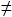 
Ж1, Ж3, Ж4, Ж5,Ж6, Ж7, Ж8, МТ, А
=
Ж2, С, СТ
Ж2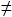 
Ж1, Ж2, Ж4, Ж5,Ж6, Ж7, Ж8, МТ, А
=
Ж3, С, СТ
Ж3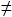 
Ж1, Ж2, Ж3, Ж5,Ж6, Ж7, Ж8, МТ
=
Ж4, С, А, СТ
Ж4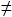 
Ж1, Ж2, Ж3, Ж4, Ж6, Ж7, Ж8
=
Ж5, С, А, СТ
Ж5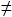 
Ж1, Ж2, Ж3, Ж4, Ж5, Ж7, Ж8
=
Ж6, С, А, СТ
Ж6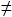 
Ж1, Ж2, Ж3, Ж4, Ж5, Ж6, Ж8
=
Ж7, С, А, СТ
Ж7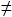 
Ж1, Ж2, Ж3, Ж4, Ж5, Ж6, Ж7
=
Ж8, С, А, СТ
Ж8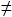 
Ж1, Ж2, Ж3, Ж4, Ж5, Ж6, Ж7, Ж8
=
А, С, СТ
Ж9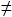 
Ж1, Ж2, Ж3, Ж4, Ж5, Ж6, Ж7, Ж8, С, МТ
=
А, СТ
С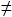 
Ж2, Ж3, Ж4, Ж5, Ж6, Ж7, Ж8
=
С, Ж1, А, СТ,МТ
А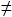 
З, Ж2, Ж3, Ж4, Ж5, Ж6, Ж7, Ж8, СТ
=
С, Ж1, МТ
МТ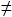 
Ж2, Ж3, Ж4, Ж5, Ж6, Ж7, Ж8
=
С, Ж1, А, СТ, МТ
СТ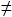 
НС, Ж2, Ж3, Ж4, Ж5, Ж6, Ж7, Ж8,А
=
С, Ж1, МТ